ZADANIE 1 ZAKUP SPRZętu sportowego.1. Opaska kapitańska 2. Piłka do siatkówki plażowej Piłka do siatkówki plażowej powinna być uszyta z tworzywa zapewniającego odporność na trudne warunki pogodowe oraz zapewniającego stabilny lot. Przeznaczona jest do użytkowania na zewnątrz w różnych warunkach pogodowych, z butylo - gumową dętka uniemożliwiającą przepuszczanie powietrza. Powinna posiadać ruchoma dętkę oraz certyfikat dopuszczenia by mogła spełniać wyżej wymienione wymagania, jako piłka oficjalnie dopuszczona do gry w rozgrywkach.Rozmiar 5Obwód: od 64 - 67 cmWaga: od 250 - 290 gCertyfikat FIVB Approved, Official Game BallKonstrukcja 10-panelowa Kolor: Niebiesko - żółto – białyZewnętrzna warstwa piłki wykonana ze skóry syntetycznej oraz mikrofibry, szyta.Zdjęcie poglądowe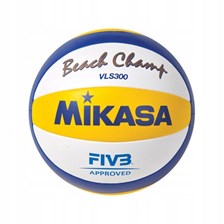 3. Gwizdek Produkt wykonany z wysokiej jakości tworzywa sztucznego odpornego na odkształcenia dedykowany dla trenerów i nauczycieli wychowania fizycznego. Gwizdek ten nie powinien posiadać kulki. Dźwięk powinien rozchodzić się wewnątrz kanalików, dzięki czemu jest on bardzo donośny. Tak wysoka głośność  sprawia że jest on słyszalny w hali sportowej o słabej akustyce jak i również na stadionie bądź podczas zaliczeń OSF na otwartym obiekcie. Może być używany jako gwizdek bezpieczeństwa również w górach podczas szkoleń narciarskich. Model w kolorystyce Czarny.Materiał gwizdka: Tworzywo sztuczneTyp gwizdka: bezkulkowyGłośność: 110 - 200 dBKolor czarny 4. Siatka do siatkówki plażowejSiatka do siatkówki plażowej powinna być wykonana z polipropylenu o średnicy 3 mm, nie absorbująca wilgoci, przeznaczona do użytku na zewnątrz. Odporna na warunki atmosferyczne. Z wysoką wytrzymałością na rozciąganie. Siatka powinna być wyposażona w górną linkę kevlarową, wykonana w technice bezwęzełkowej oraz dolną linkę napinającą. Krawędzie wzmocnione prętami poliestrowymi. Całość obszyta taśmą w kolorze (widocznym na graczy).Parametry:Kolor taśmy żółty( jaskrawy widoczny) siatka turniejowaKształt oczka kwadratoweRozmiar 1.00 x 8.50 mMateriał polipropylen wysokiej wytrzymałości, bezwęzłowyŚrednica materiału 3 mmRozmiar oczka 100 mmCiągła temperatura pracy -50 to +100 °CWytrzymałość na rozciąganie po dwóch latach wpływów klimatu 80 %Zdjęcie poglądowe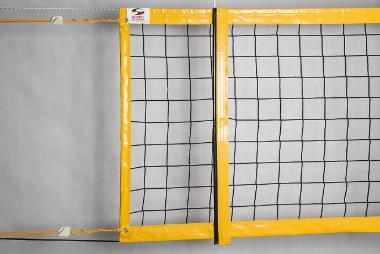 ZADANIE 2  ZAKUP LINY DYNAMICZNEJ   1.  Lina dynamiczna potrójnie certyfikowanaTyp liny: dynamicznaŚrednica: 8.9mmliczba rwań (UIAA - 80kg): 6 / 18 / 30przesuw koszulki: 0mmsiła graniczna: 9.9 / 7.3 / 11.8 kNwydłużenie w użyciu: 6.8 / 8.6 / 5.3wydłużenie przy pierwszym odpadnięciu (%): 29 / 26 / 25Certyfikacja: EN 892:2012+A1:2016 + UIAAMateriał : Poliamid/AramidDługość: 70mKolor: 4x w kolorze przeważającym ciemnym oliwkowym 4x w kolorze przeważającym szarymCertyfikat: lina pojedyncza, lina podwójna, lina bliźniaczaZwiększona odporność na przecięcie przez krawędź Zastosowana impregnacjaZdjęcie poglądowe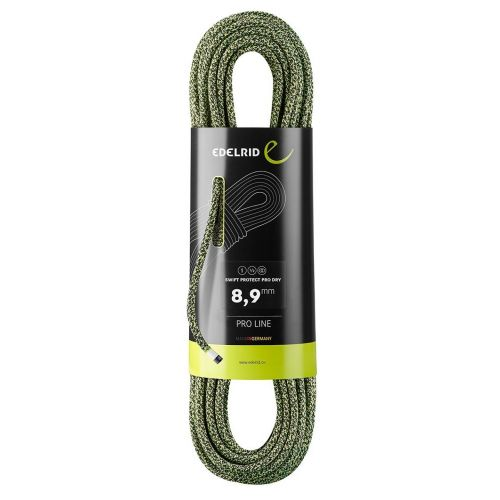 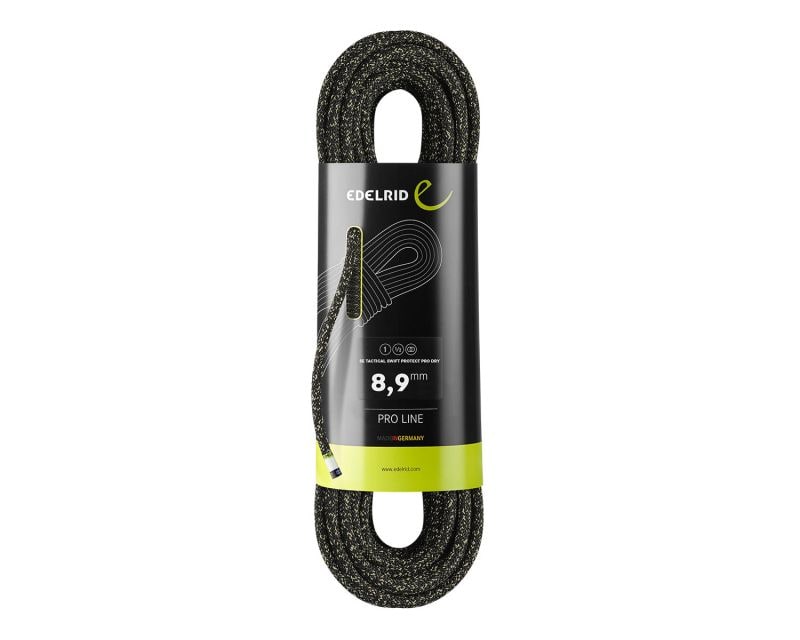 1.Opaska kapitańskawymiary: 26 cm (szerokość) x 6,5 cm (długość)Średnica min.28-34 cm Materiał: specjalny elastyczny poliester.Zawierający  rzep do zapinania i gumę zabezpieczającą przed upadkiemOpaska piłkarska kapitana drużyny dla dorosłych, kolor żółty. 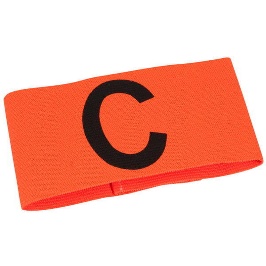 